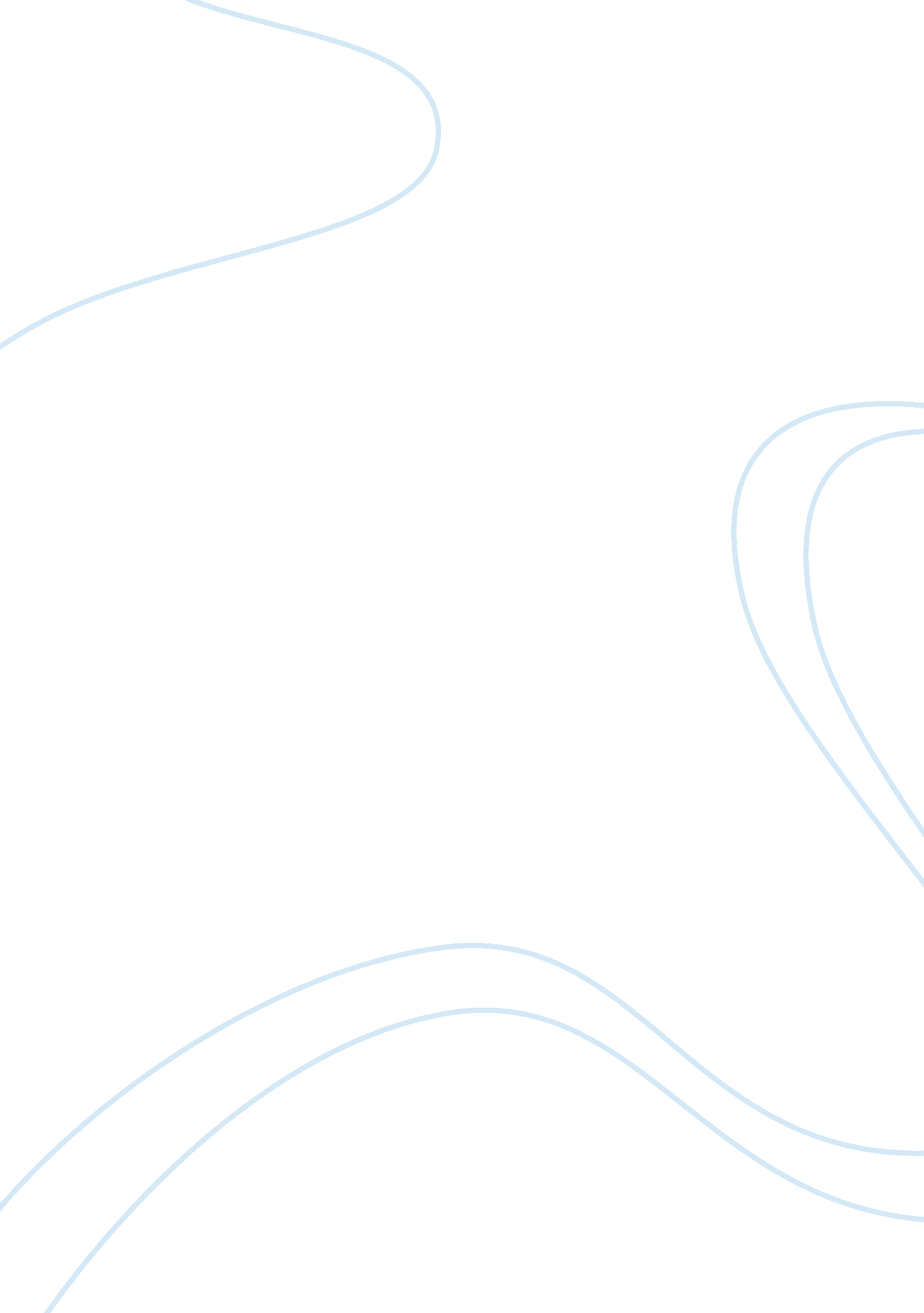 My goal in oglethorpe university and in my life essay examplesTechnology, Development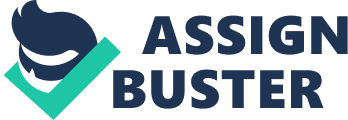 Having successfully finished my high school studies, it is now the right time to strengthen my focus on my lifetime ambitions. I am looking forward to working smartly here in Oglethorpe University now that I have secured an admission. I have my goals set and have very clearly set my ambitions and thus have confidence that I will achieve what I set to achieve at Oglethorpe University. 
Oglethorpe University is situated in Brookhaven in the state of Georgia in the United States of American. Oglethorpe University offers a wide range of liberal arts courses and has a very well developed athletics team whose mascot is the stormy petrel, symbolizing strength and courage. 
Considering these attributes, I look forward to fair well and acquire adequate knowledge not only in the course that I am enrolled in, but also from the other courses being offered in the university considering that they are related in way or another. The extra knowledge will be acquired by extensive study in the University’s well stocked library and from sharing with fellow students. This will go a long way into developing my career later after I graduate. 
A well rounded student is also required to excel in extracurricular activities. Having an established athletics team, Oglethorpe University will be a great avenue to further develop my skills in basket ball and middle distance running. I have enrolled in these two fields and will dedicate enough time to train to develop my skills as well as in my field of study. 
Oglethorpe University though is not all that I am aiming for in life. It is a useful avenue towards attaining my larger goal in life. Having excelled in my studies in the university and having acquired knowledge ready to enable me face the corporate world and society in general, I look forward to propelling my career to the greatest heights possible and also contribute positively towards community development and the development of our country in general. 
I have always wanted to be a teacher, not in the contemporary sense, but a person who will impart the knowledge acquired to others in the society irrespective of their age, race, religion or creed. Being such kind of a teacher, will help solve a lot of problems brought about by discrimination and inequality in the society. Education in that sense will help breach the inequalities inherent in our society and enable societal unity necessary for the countries development. 
I also look forward to establishing my own company which will also have a sports team, to create jobs for the people and further develop talent that is so abundant in our country yet is merely developed. I seek to give a chance to all especially the under privileged in the society who instead would have ended up in crime and other vices. This will go a long way in reducing crime and creating a source of livelihood to many youths in our country. 
I have always also wanted to extend my efforts and strength to humanitarian activities. There are so many human beings all over the world who live in deplorable and unimaginable conditions. It is my desire also to extend my efforts to such wherever they are in the world to the best of my ability. 
Summing up my ambitions and goals, I simply desire to be a positive change in my country and the world over. 